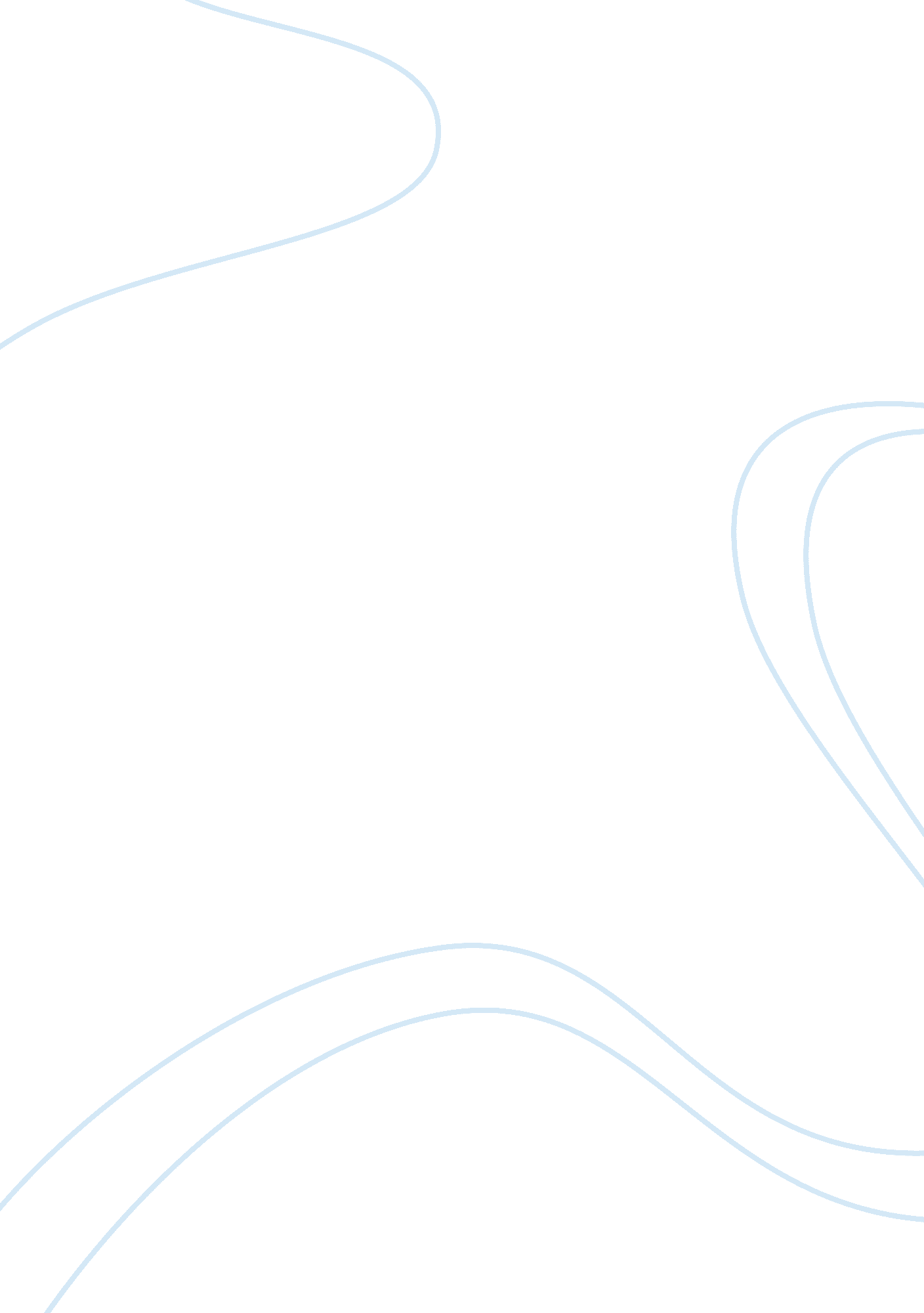 Assessing the conflict and consensus approaches sociology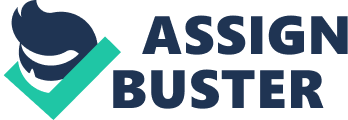 Consensus is a construct of society in which the absence of struggle is seen as the equilibrium province of society based on a general or widespread understanding among all members of a peculiar society. The consensus political orientation proposes that society consists of societal establishments which are all dependant of each other and are critical for keeping societal order. The consensus theory high spots harmoniousness, integrating and stableness. Functionalists argue that the chief institutional groupings play a enormous function in finding the civilization of society. These, as illustration include economic, political relations, household and affinity, every bit good as media. Economic growing plays a function every bit good because it affects the manner certain societies think and how they run their mundane lives. The functionalist position is rooted in the work of Emile Durkheim ( 1858-1917 ) and gives the position of society as an being in which each portion maps in a certain manner to guarantee the stableness of the whole. Though society is something which exists on its ain it has a construction of parts that maintains it. The parts are establishments like the household or the church, which are “ utile ” or “ functional ” in some manner, but if the establishment was no longer functional it would vanish and be replaced like a passing manner. Peoples involved in these establishments may non be cognizant of their map, but because the establishment exists certain effects follow. Institutions are long enduring so hence functional. The foundations of functionalism explicate how societal inequality is necessary to actuate the more gifted members of society to develop to carry through the demands of societal places which are functionally more of import than others. They list the rank order of places as faith, authorities, wealth and proficient cognition and point out that merely a limited figure of people have the endowments which can be turned into the accomplishments needed for these places. This takes developing which means societal and fiscal forfeits are made, so in order to promote people to undergo this preparation, and to digest the demands of the hereafter place itself, they are given certain privileges. This may include entree to scarce resources such as belongings, power and prestigiousness. This entree to scarce resources produces stratification but besides inequality in the sum of resources allocated to different people. This inequality is both functional and inevitable. Functionalist theories province that instruction meets the demands of the industrial society every bit good as the cultural society and has the of import function of socializing the person to suit into, and go on, the societal system. Persons are born into a society that already has an individuality of its ain and instruction has the map of go throughing on shared values and accomplishments. Where functionalism uses consensus, shared norms and values and constructs such as order, harmoniousness, coherence and integrating, Marxism takes a different position. Marx argues that that economic inequality is at the bosom of all societies. Conflict is a dissension or clang between opposing thoughts, rules, or people-this can be a covert or open struggle. The struggle position is based on many struggle attacks. In malice of their inconsequential differences, they all have a theoretical account of society as a whole and they jointly portion the position of the structural attack. Additionally, all positions, in some signifier or another, portion the impression that sociological groups have different involvements. As a consequence, they propose that struggles are ever likely since that when different groups advocate their ain person involvements, it tends to do dissension and in certain state of affairss, bitterness. Arguably, the two most esteemed point of views within the attack are the Marxist and feminist struggle theories. A major difference between functionalism and the struggle position is that the struggle attack accentuates the being of viing groups whilst functionalism positions groups as being to the full concerted. Conflict theoreticians emphasise struggle and contradiction whereas consensus theoreticians maintain that society ‘ s establishments work within functional integrity. The struggle paradigm ( peculiar Marxists ) , conversely, holds that society has an substructure and a superstructure that work independently. The political orientation considers value as being the mechanisms for maintaining society together. Conflict theoreticians reject the averment and claim that values are imposed by the powerful groups in society. Conflict theory, proposes that struggle, battle and alteration are more prevalent within society. Marxism sees human history as a category battle, with oppressor and oppressed wrestling for control. The dominant category controls and owns the agency of production or wealth coevals, and the working category in therefore controlled by them. Welfare is a consequence of the strength of working-class opposition to development, a grant the dominant category must do to keep societal order. Programs such as public assistance and pensions help to legalize the capitalist system with the working category. Welfare so becomes another vehicle for power and control by the dominant category. Its intent is to pacify instead than authorise the hapless, and seeks to cut down the person to a province of dependence on those in power. Harmonizing to Marxist theory, society has unfolded in a series of ever-progressing and better constructions, as defined by their economic development and manners of production, from the crude communal to slave-based to feudal to capitalist. The concluding phase was communism. This was predicted to be the best possible agencies of administration and construction of society, one that would wipe out inequalities and allow persons to accomplish their full potency and value within their community. Marxism viewed the person as portion of a corporate being, society. Inequalities in society resulted from differentiation in categories, non peculiar single determinations or behaviors. Conflict was between these categories, and rooted in battle for power. Marxism assumes the person can and will lend to the greater community every bit much as they are able, and will be motivated by the common good. When society has evolved or elevated itself to this topographic point, inequalities will be dealt with suitably The job with wide application of Marxist theory is that persons do take advantage. As Wes Sharrock 1977 puts it: The struggle position is founded upon the premise that society may supply inordinately good lives for some normally merely possible because the great bulk are oppressed and degraded. Difference of involvement are hence as of import to society as understandings upon riles and values, and most societies are so organized that they non merely supply greater benefits for some than for others Social struggle differs from consensus because it is interested in the manner unenequal distribution of advantage in a society structures behaviour and is interested in the struggle inherent in such a society. The Marxist position dressed ores on the differences between groups and constructs such as control, struggle, power, domination and development. This is the theory based on the work of Karl Marx ( 1818-1833 ) Marx felt that societal category was the chief signifier of inequality and saw merely two important societal categories. He maintained that it was capitalist industrialization that led to this “ two category ” society, the middle class who owned the agencies of production ( e. g. mills ) and the labor who became the pay laborers ( working in the mills ) . “ What the middle class, hence, green goodss, above all, is its ain grave diggers. Its autumn and the triumph of the labor are every bit inevitable. ” ( Marx and Engels. 1848 ) Is societal stratification socially constructed. Throughout the ages at that place has ever been grounds in stratification and how it is socially moulded into about everything. It can be seen In households, the work force, in political relations and international from one state to another, male against female, ages from immature to the old and from the rich to the hapless. It is even seen in the carnal land and it appears to be a natural natural endurance mechanism but one that is unjust. It seems to go on when one or more people holding a belief in something which in bend over powers the following therefore making a bed with a low medium and high for illustration the category system of the hapless and the middle class It depends on the persons definition of societal stratification nevertheless one may understand it as a signifier of hierarchy which is displayed about in everything and everyplace we are merely free when we are first born from so on in we belong to a category get downing within the household brotherhood through to a much bigger ranking within local to international society. FOUR Section: RACE GENDER SEX AND AGE There are two studies which have been commissioned by the authorities to seek and happen some grounds of fluctuations in wellness and unwellness. These are The Black Report ( 1980 ) chaired by Sir Douglas Black and The Independent Inquiry into Inequalities in Health by Sir Donald Acheson ( 1998 ) . First, in The Black Report inequalities in human wellness take a figure of typical signifiers. Most attending is given to differences in wellness as measured over the old ages between the societal ( or more purely occupational ) categories. When comparing rates of mortality among work forces and adult females in each of the 5 categories. Taking the 2 extremes as a point of comparing it can be seen that for both work forces and adult females the hazard of decease before retirement is two-and-a-half times as great in category 5 ( unskilled manua1 workers and their married womans ) , as it is in category 1 ( professional work forces and their married womans ) . One of the most typical characteristics of human wellness in the advanced societies is the spread in life anticipation between work forces and adult females. This phenomenon carries of import deductions for all domains of societal policy but particularly wellness, since old age is a clip when demand for wellness attention is at its greatest and the dominant form of premature male mortality has added the worsening job of isolation to the state of affairs of aged adult females who often survive their spouses by many old ages. The instability in the ratio of males to females in old age is the cumulative merchandise of wellness inequalities between the sexes during the whole life-time. These inequalities are found in every occupational category demonstrating that gender and category exert extremely important and different influences on the quality and continuance of life in modern society. Ratess of age-specific mortality vary well between the parts which make up the United Kingdom. Using mortality as an index of wellness the healthiest portion of Britain appears to be the southern belt ( below a line drawn across the state from the Wash to the Bristol Channel ) . This portion of the state has non ever exhibited the low rates of mortality that are found at that place today. In the center of the 19th century, the South East of England recorded relatively high rates of decease, while other parts like Wales and the far North had a instead healthier profile. The fluctuation in the distribution of mortality over the old ages suggests that societal ( including industrial and occupational ) every bit much as “ natural ” factors must be at work in making the form of regional wellness inequalities. One of the most of import dimensions of inequality in modern-day Britain is race. Immigrants to this state from the alleged new Commonwealth, whose cultural individuality is clearly seeable in the coloring material of their tegument, are known to see greater trouble in happening work and equal lodging ( Smith, 1976 ) . Given, for illustration, these societal and economic disablements it is to be expected that they might besides enter instead high than mean rates of mortality and morbidity. Class differences in mortality are a changeless characteristic of the full human life-time. They are found at birth, during the first twelvemonth of life, in childhood, adolescence and in big life. In general they are more pronounced the start of life and in early maturity. Average life anticipation provides a utile sum-up of the cumulative impact of these advantages and disadvantages throughout life. A kid born to professional parents, if he or she is non socially nomadic, can anticipate to pass over 5 old ages more as a populating individual than a kid born to an unskilled manual family. At birth and during the first month of life the hazard of decease in category 5 is dual the hazard in category 1. When the lucks of babes born to skilled manual male parents are compared with those who enter the universe as the progeny of professional workers the hazard of mortality is one and half times as great. From the terminal of the first month to the terminal of the first twelvemonth, category derived functions in infant mortality reach a extremum of disadvantage. For the decease of every one male baby in category 1, we can anticipate about 4 deceases in category 5. In big life, category differences in mortality are found for many different causes. As in childhood the rate of inadvertent decease and infective disease forms a steep gradient particularly among work forces ; moreover an extraordinary assortment of causes of deceases such as malignant neoplastic disease, bosom and respiratory disease besides differentiate between the categories. The continuance of the human life-time is one of the best agencies of come closing the womb-to-tomb form of wellness of persons and whole populations. As we have seen, the hazard of premature decease in Britain today is consistently related to socioeconomic variables. This association is non new or unusual. Death rates have ever been comparatively high among the underprivileged and materially disadvantaged subdivisions of communities. Why this should go on to be so in an epoch characterised by new forms of disease, increased buying power, and province proviso of free medical attention is more confusing. In babyhood and childhood where the category gradients are steep, the major causes of decease are in many ways straight linked to poorness and to environmental hazard. In maturity the relationship between wellness and category becomes more complex and in old age societal and economic want becomes a common experience. Both Cartwright and O’Brien ( 1976 ) and Buchan and Richardson ( 1973 ) have studied GP audiences in deepness. Both probes showed that in-between category patients tended to hold longer audiences than did working category 1s. More jobs were discussed at audiences with in-between category patients than with working category 1s. Cartwright and O’Brien besides found that in-between category patients were, in a sense, able to do better usage of the audience clip, as measured by the figure of points of information communicated and the figure of inquiries asked. Furthermore even though working category patients tended to hold been with the same pattern for longer, the physicians seemed to hold more cognition of the personal and domestic fortunes of their in-between category patients. In an earlier survey Cartwright had found that in-between category patients were more likely to be visited by their General practitioner when in infirmary than were working category patients ( Cartwright, 1964 ) . For cultural grounds so, and besides because there is a inclination for the ‘ better ‘ physicians to work in in-between category countries, the suggestion is that in-between category patients receive a better service when they do present themselves than do working category patients. In the instance of household planning and pregnancy services significant grounds shows that those societal groups in greatest demand make least usage of services and ( in the instance of prenatal attention ) are least likely to come early to the notice of the service. Cartwright ( 1970 ) found clear category gradients in the proportion of female parents holding an prenatal scrutiny, go toing a household planning clinic, and discoursing birth control with their GP. Unintended gestations were more common among working category adult females. Bone ( 1973 ) besides found that adult females from the non-manua1 categories make more usage of household planning services than those from the manual categories. This was true both for married and for single adult females. Similar differences have been found in presentation for post-natal scrutiny ( Douglas and Rowntree, 1949 ) and ( by Gordon, 1951 ) immunization, ante-natal and post natal supervising and consumption of vitamin nutrients. The National Child Development Study ( 1958 birth cohort ) found significant differences in immunization rates in kids aged 7, every bit good as in attending at the tooth doctor. Among adult females, it has been found that those in categories 4 and 5 are much less likely to be screened for cervical malignant neoplastic diseases even though mortality from this status is much higher in these categories than in the non-manual categories. In the Acheson study, the findings were much the same as The Black Report. The Acheson Report has besides shown that wellness was bettering but more for the higher than lower societal categories. Premature mortality, that is decease before age 65, is higher among people who are unskilled. If all work forces in this age group had the same decease rates as those in categories I and II, it is estimated that there would hold been over 17, 000 fewer deceases each twelvemonth from 1991 to 1993. Deaths from accidents and suicide occur at comparatively immature ages and each contribute about every bit much to overall old ages of working life lost as coronary bosom disease. Death rates from all three causes are higher among those in the lower societal categories, and markedly so among those in category V ( Office for National Statistics and Blane & A ; Drever 1998 ) . In maturity, being overweight is a step of possible sick wellness, with fleshiness a hazard factor for many chronic diseases. There is a pronounced societal category gradient in fleshiness which is greater among adult females than among work forces. ( Colhoun and Prescott-Clarke, 1996 ) , ( Prescott-Clarke and Primatesta 1997 ) , ( Prescott-Clarke and Primatesta 1998 ) . In 1996, 25 per cent of adult females in category V were classified as corpulent compared to 14 per cent of adult females in category I. Another index of hapless wellness is raised blood force per unit area. There is a clear societal category derived function among adult females, with those in higher categories being less likely than those in the manual categories to hold high blood pressure. In 1996, 17 per cent of adult females in category I and 24 per cent in category V had high blood pressure. There was no such difference for work forces where the comparable proportions were 20 per cent and 21 per cent severally ( Prescott-Clarke and Primatesta 1997 ) . Across different cultural groups, there are really different rates of unemployment. Those from minority cultural groups have higher rates than the white population. Black work forces have peculiarly high unemployment rates as do Pakistani and Bangladeshi adult females ( Office for National Statistics 1998 ) . Between 1982 and 1992, there was a steep addition in the figure of families accepted by Local Governments as homeless. Since so, there has been a lessening of about a one-fourth. Of the 166, 000 families classified as homeless in 1997, over 103, 000 were accepted by local governments to be accidentally stateless and in precedence demand. Over half of families accepted by local governments as homeless had dependent kids and a farther ten percent had a pregnant family member ( Department of the Environment, Transport and the Regions 1997 and 1998 ) . There is a clear societal category gradient for both work forces and adult females in the proportion who smoke. In 1996, this ranged from 12 per cent of professional work forces to 41 per cent of work forces in unskilled manual businesss and from 11 per cent to 36 per cent for adult females ( Office for National Statistics 1998 ) . In malice of the major category differences in dependance on intoxicant in work forces ( Meltzer et al 1995 ) , there are really little differences in the reported measures consumed. This is non the instance among adult females where higher ingestion is related to higher societal category ( Office for National Statistics 1998 ) . Peoples in lower socioeconomic groups tend to eat less fruit and veggies, and less nutrient which is rich in dietetic fiber. As a effect, they have lower consumptions of anti-oxidant and other vitamins, and some minerals, than those in higher socioeconomic groups ( Colhoun and Prescott-Clarke 1996 ) , ( Ministry of Agriculture, Fisheries and Food 1996 ) , ( Department of Health 1989 ) , ( Gregory et al 1990 ) , ( Gregory et al 1995 ) . One facet of dietetic behavior that affects the wellness of babies is the incidence of suckling. Six hebdomads after birth, about three quarters of babes in category I families are still breastfed. This declines with category to less than one one-fourth of babes in category V. The differences between categories in rates of breastfeeding at six hebdomads has narrowed somewhat between 1985 and 1995 ( Foster et al 1997 ) . Class inequalities in wellness have been accounted for in a figure of different ways. The study of the DHSS Inequalities in Health Working Group ‘ The Black Report ‘ lists four types of account. These are inequality as an artifact, inequality as natural choice, inequality as material want and inequality as cultural want. The artefact account argues that inequalities in wellness are non existent but unreal. They are an consequence produced in the effort to step something which is more complicated than the tools of measuring can appreciate. It is argued that alterations in the occupational construction are likely to unite with age to confuse any effort to mensurate inequality in mortality even at one point in clip. It is suggested that the age construction of societal category 5 is likely to be biased towards older workers because younger recruits to the labour force will hold entered better paid, more skilled businesss, that have expanded since the war. Since the mortality hazard additions with the age, this consequence is likely to enlarge the rate of societal category 5 as a whole. If so, the ascertained gradient is truly caused by the skewed age construction of the unskilled manual category instead than by the poorer wellness of its members. The most persuasive effort to explicate wellness inequalities as the result of a procedure natural choice, has been put frontward by the statistician, Jon Stern. He argues that those people with better wellness move up the societal category ladder and those with poorer wellness travel down the societal category ladder ( Austere 1983 ) . Austere defines wellness as a fixed or familial belongings of persons mostly independent of their immediate societal and economic environment. His statement rests on the premise that wellness itself increases the chance of societal mobility and that the category construction permits motion up and down. This means that no affair how deprived the societal background, a familial potency for good wellness will enable a individual to get the better of material disadvantage and ascent out of poorness. Material want means a deficit of the material resources on which healthy homo being depends. This means that wellness is straight affected by the stuff fortunes in which people live. In less developed societies ( hapless lodging ) its effects may look in really high decease rates from diseases chiefly caused by malnutrition and exposure. Peoples in poorness may non be able to afford or entree healthy nutrients to remain healthy or they may go ill more frequently because of ill heated places. Health inequality as cultural want means that the hapless have a ego destructive civilization which leads them to go sick because of the life styles and personal wonts in which they engage, for illustration, smoke, intoxicant, hapless diet and deficiency of exercising, but these hapless wellness behaviors are besides a scheme to get by with the relentless stuff want they experience. The psycho societal account suggests that long term chronic emphasiss are unevenly distributed in society, fundamentally in line with category place ( structural inequalities ) . The impact of emphasiss depends on how persons view them, subjectively, and trade with them. This, in bend, depends on the buffering resources we have in footings of personality, societal background, location in the societal construction, instruction, fiscal resources, and the supportiveness of the societal environment. The societal environment and the societal location can bring forth ego efficaciousness which is a feeling of personal control, command over one ‘ s life, instrumentalism ( opposite construct to fatalism, impotence, learned weakness ) . Self efficaciousness is the extent to which persons see themselves in control of the forces which have a important influence on their lives. Self efficaciousness is linked to self regard, self concept, societal support and persons get bying manner. In other words, the psycho-social attack forges a nexus between category place and exposure to societal emphasiss. Wilkinson et Al ( 1990 ) discourse a societal coherence attack and argue that societal and power inequalities ( i. e. autocratic hierarchies and non democratic societal administrations, and possible position inequalities such as gender and ethnicity ) will impact the quality of societal relationships. Where inequalities produce choler, defeat, fear insecurity and negative emotion, societal dealingss will endure. Better wellness is linked to better societal dealingss, through trust, more security, more societal support, more self regard, self respect, a sense of belonging and less fiscal and material disadvantage. Thus democratic and participatory manners of societal administration – from the household to political administrations – have a wellness heightening consequence. A life class theory respects wellness as reflecting the forms of societal, psychological and biological advantages and disadvantages experienced by the person over clip. A life class theory of wellness inequality respects these forms as being deeply affected by the place of persons and households in societal and economic constructions and hierarchies of position. However, these links themselves depend on the political and cultural environment, which means that there is a demand for a life class political economic system of wellness, which examines the ways in which economic and societal policies influence the accretion of stuff and psycho societal hazard. The ways in which advantages and disadvantages combine over the life class influence both how long each person may pass in good wellness, and besides what signifier of unwellness they may get. In decision, there are many inequalities in wellness and all the findings from The Black Report in 1980 are still around today, which was shown in The Acheson Report. The tabular array below shows the standardized mortality rates ( SMRs ) for 10 equal-sized geographical countries in footings of population ( or deciles ) . SMRs which are greater than 100 indicate higher opportunities of mortality, all relative to the national norm. The tabular array demonstrates a go oning polarization in mortality rates. Peoples populating in the best countries have an up life anticipation, whilst those in the worst countries face a diminution, to such an extent that by 1998, those in the worst countries were twice every bit likely to decease by the age of 65 as those in the best areasgraph demoing Standardized mortality ratios for deceases under 65 in Britain by deciles of population, 1950-1998 graph demoing Health inequalities in infant mortality ( by societal category for exclusive enrollments ) 